附件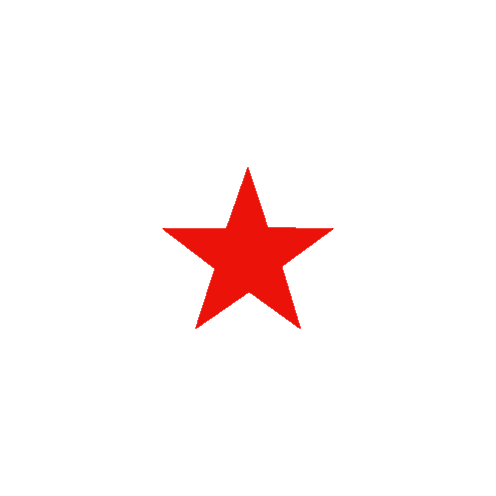 2018全国林下经济发展学术研讨会报名表注：1. 本表作为向代表发送会议报到通知、安排活动及宾馆住宿的具体依据。2. 请报名者于2018年3月26日前将此表连同论文或摘要发送至中国林学会学术部，在截止时间内报名的代表将优先安排住宿、报告论文和提供资料。3. 此表可登陆中国林学会网站下载。姓名性别年龄民族工作单位职务/职称手机电子信箱论文题目是否申请作报告